РОССИЙСКАЯ ФЕДЕРАЦИЯРОСТОВСКАЯ ОБЛАСТЬАДМИНИСТРАЦИЯ
ВОЛЬНО-ДОНСКОГО СЕЛЬСКОГО ПОСЕЛЕНИЯМОРОЗОВСКОГО РАЙОНАРОСТОВСКОЙ ОБЛАСТИРАПОРЯЖЕНИЕ                                        от «___» _______2023 года №___                    ПРОЕКТст. Вольно-ДонскаяО выявлении правообладателяранее учтенного объекта недвижимостиВ соответствии со ст. 69.1 Федерального закона от 13.07.2015г. №218-ФЗ «О государственной регистрации недвижимости», пунктом 40 части 1 статьи 14 Федерального закона 131-ФЗ «Об общих принципах организации местного самоуправления в Российской Федерации», на основании Акта осмотра № 125 от 06.12.2023г., являющегося неотъемлемой частью настоящего постановления,1. В отношении здания, наименование: гараж, площадью 31,20 кв.м., с кадастровым номером 61:24:0060703:379, расположенного по адресу: Ростовская область, р-н. Морозовский, х. Вишневка, ул. Степная, д. 10, в качестве лиц, являющихся правообладателями, выявить:- Гончарова Владимира Ивановича, 04.01.1969 года рождения, место рождения х. Марьевка Милютинского района Ростовской области, Российская Федерация, паспорт: серия 60 14 номер 575401, выдан 16.07.2014, Межрайонным отделом УФМС России по Ростовской области в городе Морозовске, зарегистрированный по адресу: 347226, обл. Ростовская, р-н. Морозовский, х. Вишневка, ул. Степная, д. 10, СНИЛС 029-104-971 42;- Гончарова Максима Владимировича, 02.03.2005 года рождения, место рождения, гор. Морозовск Ростовской области Россия, Российская Федерация, паспорт: серия 60 18 №456494, выдан 19.03.2019, ГУ МВД России по Ростовской области, зарегистрированный по адресу: 347226, обл. Ростовская, р-н. Морозовский, х. Вишневка, ул. Степная, д. 10, СНИЛС 176-756-479 31.Право Гончарова Владимира Ивановича, Гончарова Максима Владимировича на объект недвижимости подтверждается выпиской из Единого государственного реестра недвижимости об объекте недвижимости на жилой дом (кадастровый номер 61:24:0060703:243) номер государственной регистрации права 61:24:0060703:243-61/211/2023-6 от 30.05.2023 года, 61:24:0060703:243-61/211/2023-5 от 30.05.2023 года, 61-61-28/005/2011-901 от 27.04.2011 года.2. В соответствии с частью 11 статьи 69.1 Федерального закона от 13.07.2015 № 218-ФЗ «О государственной регистрации недвижимости» лицо, выявленное в порядке, предусмотренном настоящей статьей, в качестве правообладателя ранее учтенного объекта недвижимости, либо иное заинтересованное лицо вправе представить в письменной форме или в форме электронного документа (электронного образа документа) возражения относительно сведений о правообладателе ранее учтенного объекта недвижимости, указанных в постановлении, с приложением обосновывающих такие возражения документов (электронных образов таких документов) (при их наличии), свидетельствующих о том, что такое лицо не является правообладателем указанного объекта недвижимости, в течение тридцати дней  со дня получения указанным лицом настоящего постановления.3.   Настоящее постановление вступает в силу с даты подписания. 4. Контроль за исполнением настоящего постановления оставляю за собой.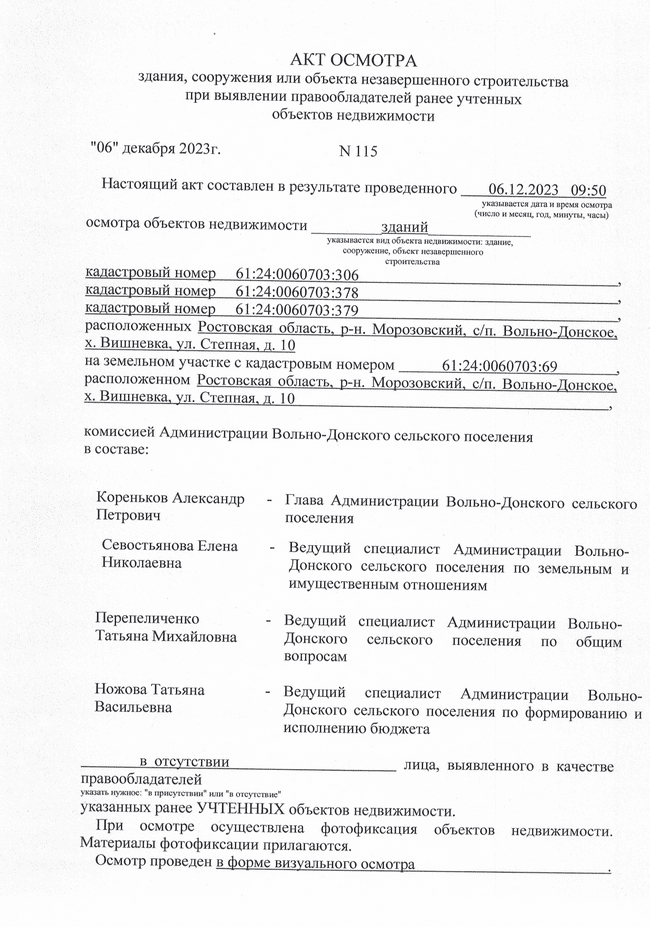 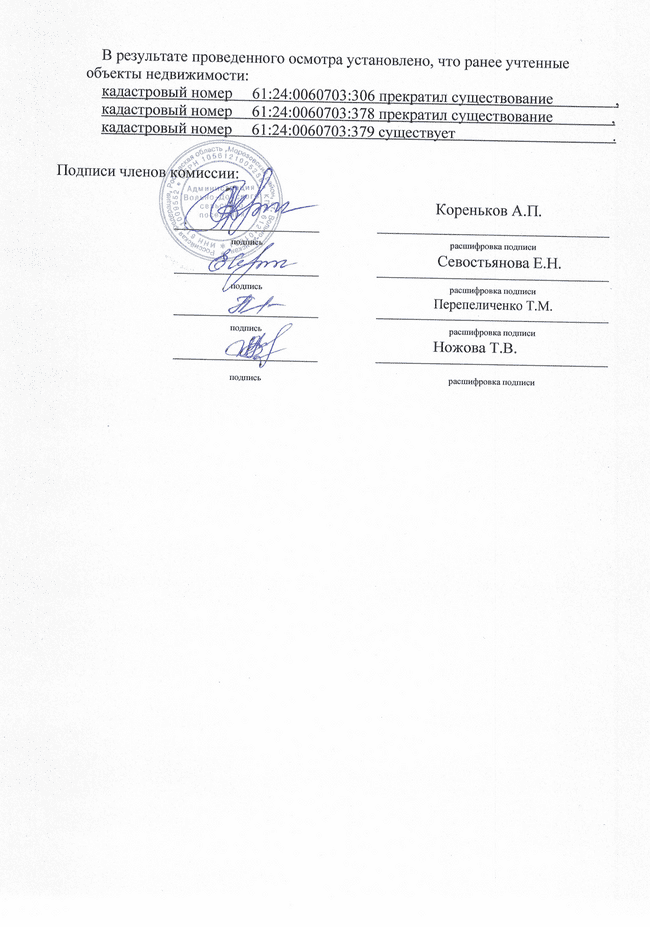 АКТ ОСМОТРАздания, сооружения или объекта незавершенного строительства при выявлении правообладателей ранее учтенныхобъектов недвижимости "06" декабря 2023г.                              N 115    Настоящий акт составлен в результате проведенного        06.12.2023   09:50                                                                                                                                                                                                    указывается дата и время осмотра                                                                                                                                                                              (число и месяц, год, минуты, часы)осмотра объектов недвижимости _________зданий_____________                                                       указывается вид объекта недвижимости: здание,                                                                        сооружение, объект незавершенного                                                                                           строительствакадастровый номер     61:24:0060703:306                                                                  ,кадастровый номер     61:24:0060703:378                                                                  ,кадастровый номер     61:24:0060703:379                                                                  ,расположенных Ростовская область, р-н. Морозовский, с/п. Вольно-Донское,       х. Вишневка, ул. Степная, д. 10                на земельном участке с кадастровым номером            61:24:0060703:69               ,расположенном Ростовская область, р-н. Морозовский, с/п. Вольно-Донское,      х. Вишневка, ул. Степная, д. 10                                                                                ,комиссией Администрации Вольно-Донского сельского поселения               в отсутствии                       лица, выявленного в качестве правообладателейуказать нужное: "в присутствии" или "в отсутствие"указанных ранее УЧТЕННЫХ объектов недвижимости.При осмотре осуществлена фотофиксация объектов недвижимости. Материалы фотофиксации прилагаются.    Осмотр проведен в форме визуального осмотра                                                 .                                     В результате проведенного осмотра установлено, что ранее учтенные объекты недвижимости:кадастровый номер     61:24:0060703:306 прекратил существование                ,кадастровый номер     61:24:0060703:378 прекратил существование               ,кадастровый номер     61:24:0060703:379 существует                                        .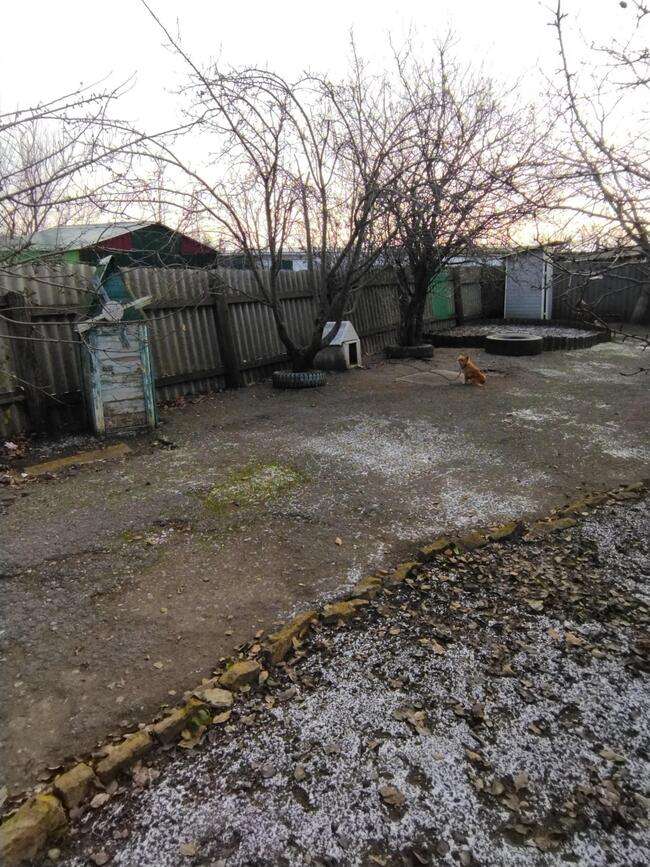 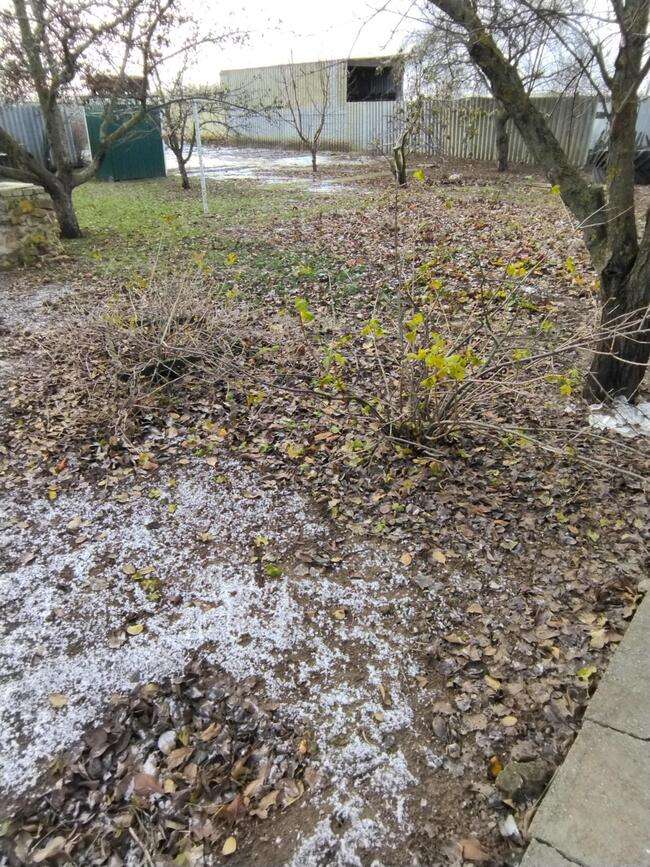 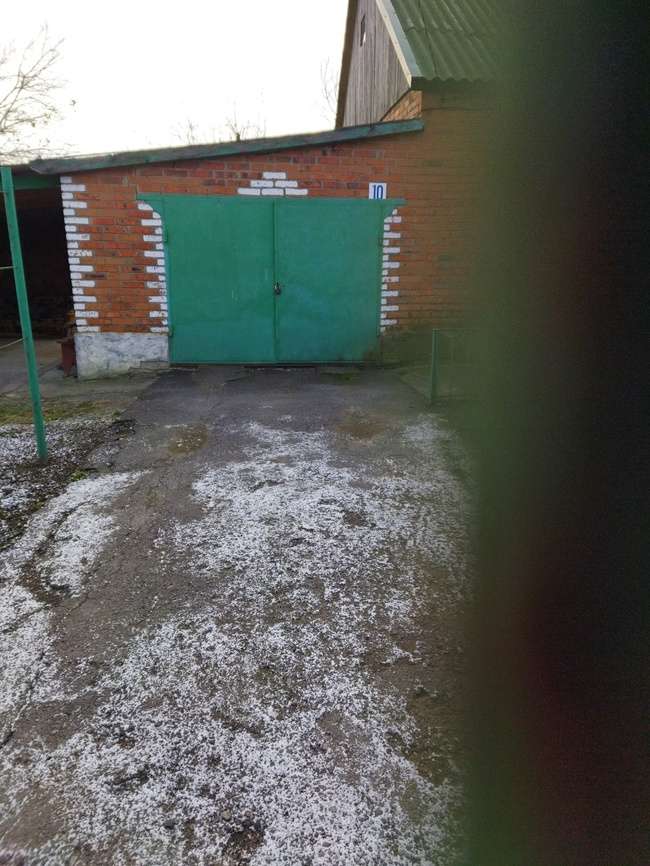 Глава АдминистрацииВольно-Донского сельского поселенияА.П. Кореньковв составе:в составе:в составе:в составе:Подписи членов комиссии:Подписи членов комиссии:Подписи членов комиссии:Подписи членов комиссии:              Кореньков А.П.              Кореньков А.П.              Кореньков А.П.подписьподписьрасшифровка подписи                 Севостьянова Е.Н.расшифровка подписи                 Севостьянова Е.Н.расшифровка подписи                 Севостьянова Е.Н.подписьподписьрасшифровка подписи                Перепеличенко Т.М.расшифровка подписи                Перепеличенко Т.М.расшифровка подписи                Перепеличенко Т.М.подписьподписьрасшифровка подписи                Ножова Т.В.расшифровка подписи                Ножова Т.В.расшифровка подписи                Ножова Т.В.подписьподписьрасшифровка подписирасшифровка подписирасшифровка подписи